Филиал муниципального автономного общеобразовательного учреждения «Прииртышская средняя общеобразовательная школа» - «Верхнеаремзянская СОШ им. Д.И. Менделеева»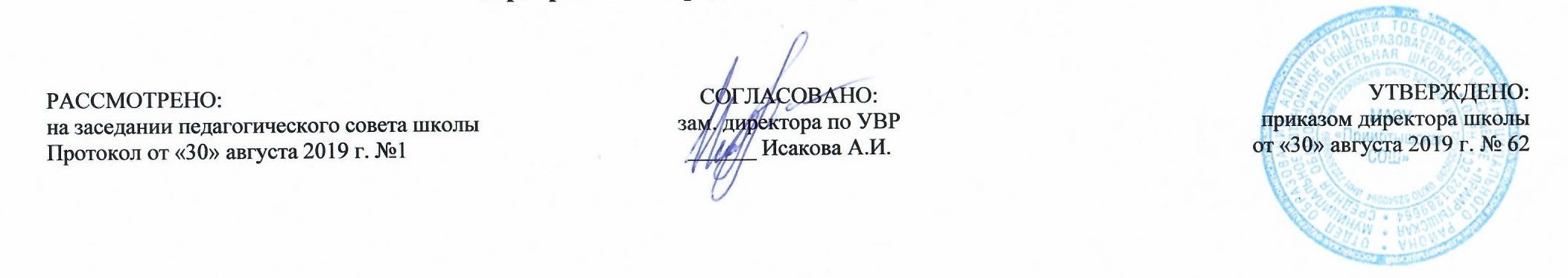 РАБОЧАЯ ПРОГРАММА по математикедля 6 классана 2019-2020 учебный годПланирование составлено в соответствии                                                                                            Составитель программы:	ФГОС ООО                                                                                                                                            Кряжева Ольга Сергеевна                                                                                                                                                                           учитель математикис. Верхние Аремзяны2019 годПланируемые результаты  освоения учебного предмета  «Математика»1) формирование представлений о математике как о методе познания действительности, позволяющем описывать и изучать реальные процессы и явления:осознание роли математики в развитии России и мира;возможность привести примеры из отечественной и всемирной истории математических открытий и их авторов;2) развитие умений работать с учебным математическим текстом (анализировать, извлекать необходимую информацию), точно и грамотно выражать свои мысли с применением математической терминологии и символики, проводить классификации, логические обоснования, доказательства математических утверждений:оперирование понятиями: множество, элемент множества, подмножество, принадлежность, нахождение пересечения, объединения подмножества в простейших ситуациях;решение сюжетных задач разных типов на все арифметические действия;применение способа поиска решения задачи, в котором рассуждение строится от условия к требованию или от требования к условию;составление плана решения задачи, выделение этапов ее решения, интерпретация вычислительных результатов в задаче, исследование полученного решения задачи;нахождение процента от числа, числа по проценту от него, нахождения процентного отношения двух чисел, нахождения процентного снижения или процентного повышения величины;решение логических задач;3) развитие представлений о числе и числовых системах от натуральных до действительных чисел; овладение навыками устных, письменных, инструментальных вычислений:оперирование понятиями: натуральное число, целое число, обыкновенная дробь, десятичная дробь, смешанное число, рациональное число, иррациональное число;использование свойства чисел и законов арифметических операций с числами при выполнении вычислений;использование признаков делимости на 2, 5, 3, 9, 10 при выполнении вычислений и решении задач;выполнение округления чисел в соответствии с правилами;сравнение чисел;оценивание значения квадратного корня из положительного целого числа;4) овладение символьным языком алгебры, приемами выполнения тождественных преобразований выражений, решения уравнений, систем уравнений, неравенств и систем неравенств; умения моделировать реальные ситуации на языке алгебры, исследовать построенные модели с использованием аппарата алгебры, интерпретировать полученный результат:выполнение несложных преобразований для вычисления значений числовых выражений, содержащих степени с натуральным показателем, степени с целым отрицательным показателем;выполнение несложных преобразований целых, дробно рациональных выражений и выражений с квадратными корнями; раскрывать скобки, приводить подобные слагаемые, использовать формулы сокращенного умножения;решение линейных и квадратных уравнений и неравенств, уравнений и неравенств, сводящихся к линейным или квадратным, систем уравнений и неравенств, изображение решений неравенств и их систем на числовой прямой;5) овладение системой функциональных понятий, развитие умения использовать функционально-графические представления для решения различных математических задач, для описания и анализа реальных зависимостей:определение положения точки по ее координатам, координаты точки по ее положению на плоскости;нахождение по графику значений функции, области определения, множества значений, нулей функции, промежутков знакопостоянства, промежутков возрастания и убывания, наибольшего и наименьшего значения функции;построение графика линейной и квадратичной функций;оперирование на базовом уровне понятиями: последовательность, арифметическая прогрессия, геометрическая прогрессия;использование свойств линейной и квадратичной функций и их графиков при решении задач из других учебных предметов;6) овладение геометрическим языком; развитие умения использовать его для описания предметов окружающего мира; развитие пространственных представлений, изобразительных умений, навыков геометрических построений:оперирование понятиями: фигура, точка, отрезок, прямая, луч, ломаная, угол, многоугольник, треугольник и четырехугольник, прямоугольник и квадрат, окружность и круг, прямоугольный параллелепипед, куб, шар; изображение изучаемых фигур от руки и с помощью линейки и циркуля;выполнение измерения длин, расстояний, величин углов с помощью инструментов для измерений длин и углов;7) формирование систематических знаний о плоских фигурах и их свойствах, представлений о простейших пространственных телах; развитие умений моделирования реальных ситуаций на языке геометрии, исследования построенной модели с использованием геометрических понятий и теорем, аппарата алгебры, решения геометрических и практических задач:оперирование на базовом уровне понятиями: равенство фигур, параллельность и перпендикулярность прямых, углы между прямыми, перпендикуляр, наклонная, проекция;проведение доказательств в геометрии;оперирование на базовом уровне понятиями: вектор, сумма векторов, произведение вектора на число, координаты на плоскости;решение задач на нахождение геометрических величин (длина и расстояние, величина угла, площадь) по образцам или алгоритмам;8) овладение простейшими способами представления и анализа статистических данных; формирование представлений о статистических закономерностях в реальном мире и о различных способах их изучения, о простейших вероятностных моделях; развитие умений извлекать информацию, представленную в таблицах, на диаграммах, графиках, описывать и анализировать массивы числовых данных с помощью подходящих статистических характеристик, использовать понимание вероятностных свойств окружающих явлений при принятии решений:формирование представления о статистических характеристиках, вероятности случайного события;решение простейших комбинаторных задач;определение основных статистических характеристик числовых наборов;оценивание и вычисление вероятности события в простейших случаях;наличие представления о роли практически достоверных и маловероятных событий, о роли закона больших чисел в массовых явлениях;умение сравнивать основные статистические характеристики, полученные в процессе решения прикладной задачи, изучения реального явления;9) развитие умений применять изученные понятия, результаты, методы для решения задач практического характера и задач из смежных дисциплин с использованием при необходимости справочных материалов, компьютера, пользоваться оценкой и прикидкой при практических расчетах:распознавание верных и неверных высказываний;оценивание результатов вычислений при решении практических задач;выполнение сравнения чисел в реальных ситуациях;использование числовых выражений при решении практических задач и задач из других учебных предметов;решение практических задач с применением простейших свойств фигур;выполнение простейших построений и измерений на местности, необходимых в реальной жизни;10) формирование информационной и алгоритмической культуры; формирование представления о компьютере как универсальном устройстве обработки информации; развитие основных навыков и умений использования компьютерных устройств;11) формирование представления об основных изучаемых понятиях: информация, алгоритм, модель - и их свойствах;12) развитие алгоритмического мышления, необходимого для профессиональной деятельности в современном обществе; развитие умений составить и записать алгоритм для конкретного исполнителя; формирование знаний об алгоритмических конструкциях, логических значениях и операциях; знакомство с одним из языков программирования и основными алгоритмическими структурами - линейной, условной и циклической;13) формирование умений формализации и структурирования информации, умения выбирать способ представления данных в соответствии с поставленной задачей - таблицы, схемы, графики, диаграммы, с использованием соответствующих программных средств обработки данных;14) формирование навыков и умений безопасного и целесообразного поведения при работе с компьютерными программами и в Интернете, умения соблюдать нормы информационной этики и права;Ученик научится:Выполнять устно арифметические действия: сложение и вычитание двузначных чисел и десятичных дробей с двумя знаками; умножение однозначных чисел, однозначного на двузначное число; деление на однозначное число;Переходить от одной формы записи чисел к другой, представлять десятичную дробь в виде обыкновенной и в простейших случаях обыкновенную – в виде десятичной, проценты – в виде дроби и дроби – в виде процентов;Находить значение числовых выражений, содержащих целые числа и десятичные дроби;Округлять целые и десятичные дроби, выполнять оценку числовых выражений;Пользоваться основными единицами длины, массы, времени, скорости, площади, объема; переводить одни единицы измерения в другие;Решать текстовые задачи, включая задачи, связанные с дробями и процентами.Использовать приобретенные знания и умения в практической деятельности и повседневной жизни для:Решения несложных практических расчетных задач, в том числе с использованием при необходимости справочных материалов, калькулятора;Устной прикидки и оценки результата вычислений; проверки результата вычисления с использованием различных приемов;Интерпретации результатов решения задач с учетом ограничений, связанных с реальными свойствами рассматриваемых процессов и явлений.Ученик получит возможность научиться:Переводить условия задачи на математический язык;Использовать методы работы с простейшими математическими моделями;Осуществлять в выражениях и формулах числовые подстановки и выполнять соответствующие вычисления;Изображать числа точками на координатном луче; определять координаты точки на координатном луче;Составлять буквенные выражения и формулы по условиям задач; осуществлять в выражениях и формулах числовые подстановки и выполнять соответствующие вычисления;Решать текстовые задачи алгебраическим методом.Использовать приобретенные знания и умения в практической деятельности и повседневной жизни для:Выполнения расчетов по формулам, составления формул, выражающих зависимости между реальными величинами.Предметная область «Геометрия» Пользоваться геометрическим языком для описания предметов окружающего мира;Распознавать и изображать геометрические фигуры, различать их взаимное расположение;Распознавать на чертежах, моделях и в окружающей обстановке  основные пространственные тела;Вычислять площади, периметры, объемы простейших геометрических фигур (тел) по формулам.Использовать приобретенные знания и умения в практической деятельности и повседневной жизни для:Решения несложных геометрических задач, связанных с нахождением изученных геометрических величин (используя при необходимости справочники и технические средства);Построений геометрическими инструментами (линейка, угольник, циркуль, транспортир).Содержание учебного предмета «Математика»1. Делимость чисел (18 ч)Делители и кратные числа. Признаки делимости на 2, 3, 5, 9, 10. Простые и составные числа. Разложение на простые множители. Наибольший общий делитель. Взаимно простые числа. Наименьшее общее кратное.2.Сложение и вычитание дробей с разными знаменателями (24 ч)Основное свойство дроби. Сокращение дробей. Приведение дробей к общему знаменателю. Сравнение, сложение и вычитание дробей с разными знаменателями. Сложение и вычитание смешанных чисел.3. Умножение и деление обыкновенных дробей (28 ч)Умножение дробей. Нахождение дроби от числа. Применение распределительного свойства умножения. Взаимно обратные числа. Деление дробей. Нахождение числа по его дроби. Дробные выражения.4. Отношения и пропорции (21 ч)Отношения. Пропорция, основное свойство пропорции. Прямая и обратная пропорциональные зависимости. Масштаб. Длина окружности и площадь круга. Шар.5. Положительные и отрицательные числа (14 ч)Координаты на прямой. Противоположные числа. Модуль числа. Сравнение чисел. Изменение величин.6. Сложение и вычитание положительных и отрицательных чисел (15 ч)Сложение чисел с помощью координатной прямой. Сложение отрицательных чисел. Сложение чисел с разными знаками. Вычитание.7. Умножение и деление положительных и отрицательных чисел (13 ч)Умножение.Деление.Рациональные числа. Свойства действий с рациональными числами.8. Решение уравнений (16 ч)Раскрытие скобок. Коэффициент. Подобные слагаемые. Решение уравнений.9. Координаты на плоскости (12 ч)Перпендикулярные прямые. Параллельные прямые. Координатная плоскость. Столбчатые диаграммы. Графики.10. Итоговое повторение курса математики 5 – 6 классов (6 ч)Тематическое планирование№ ТемыКоличество часовПовторение Повторение 31Повторение. Арифметические действия12Повторение. Основы геометрии13Вводная контрольная работаДелимость чисел Делимость чисел 184Делители и кратные15 Делители и кратные16Признаки делимости на 10, на 5 и на 217 Признаки делимости на 10, на 5 и на 218Признаки делимости на 9 и на 319 Признаки делимости на 9 и на 3110Простые и составные числа111 Простые и составные числа112Разложение на простые множители113 Разложение на простые множители114Наибольший общий делитель. Взаимно простые числа115 Наибольший общий делитель. Взаимно простые числа116 Наибольший общий делитель. Взаимно простые числа117Наименьшее общее кратное118 Наименьшее общее кратное119 Наименьшее общее кратное120Обобщение и систематизация знаний по теме: «Делимость чисел»121Обобщающий урок по теме:  «Делимость чисел»1Сложение и вычитание дробей с разными знаменателями Сложение и вычитание дробей с разными знаменателями 2422Основное свойство дроби123 Основное свойство дроби124Сокращение дробей125 Сокращение дробей126 Сокращение дробей127Приведение дробей к общему знаменателю128 Приведение дробей к общему знаменателю129 Приведение дробей к общему знаменателю130Сравнение дробей с разными знаменателями131 Сравнение дробей с разными знаменателями132Сложение и вычитание дробей с разными знаменателями133 Сложение и вычитание дробей с разными знаменателями134 Сложение и вычитание дробей с разными знаменателями135 Сложение и вычитание дробей с разными знаменателями136Обобщение и систематизация знаний по теме: «Сложение и вычитание дробей с разными знаменателями»137Обобщающий урок по теме:  «Сложение и вычитание дробей с разными знаменателями»138Сложение смешанных чисел139 Сложение смешанных чисел140Вычитание смешанных чисел141 Вычитание смешанных чисел142Сложение и вычитание смешанных чисел143 Сложение и вычитание смешанных чисел144Обобщение и систематизация знаний по теме: «Сложение и вычитание смешанных чисел»145Обобщающий урок по теме по теме: «Сложение и вычитание смешанных чисел»1Умножение и деление обыкновенных дробей Умножение и деление обыкновенных дробей 2846Умножение дробей147 Умножение дробей148 Умножение дробей149Нахождение дроби от числа150 Нахождение дроби от числа151 Нахождение дроби от числа152 Нахождение дроби от числа153 Нахождение дроби от числа154Применение распределительного свойства умножения155Обобщение и систематизация знаний по теме: «Умножение дробей. Нахождение дроби от числа»156Обобщающий урок по теме по теме: «Умножение дробей. Нахождение дроби от числа»157Взаимно обратные числа158 Взаимно обратные числа159Деление160 Деление161 Деление162Обобщение и систематизация знаний по теме: «Деление дробей»163Обобщающий урок по теме по теме: «Деление дробей»164Нахождение числа по его дроби165 Нахождение числа по его дроби166 Нахождение числа по его дроби167 Нахождение числа по его дроби168 Нахождение числа по его дроби169Дробные выражения170 Дробные выражения171 Дробные выражения172Обобщение и систематизация знаний по теме: «Нахождение числа по его дроби. Дробные выражения»173Обобщающий урок по теме: «Нахождение числа по его дроби. Дробные выражения»1Отношения и пропорции Отношения и пропорции 2174Отношения175 Отношения176Административная контрольная работа177Пропорции178 Пропорции179 Пропорции180Прямая и обратная пропорциональные зависимости81 Прямая и обратная пропорциональные зависимости182 Прямая и обратная пропорциональные зависимости183Обобщение и систематизация знаний по теме: "Отношения и пропорции"184Обобщающий урок по теме: «Отношения и пропорции»185Масштаб186 Масштаб187 Масштаб188Длина окружности189 Длина окружности190Площадь круга191 Площадь круга192Шар193Обобщение и  систематизация знаний по теме: «Масштаб. Длина окружности и площадь круга»194Обобщающий урок по теме «Масштаб. Длина окружности и площадь круга»1Положительные и отрицательные Положительные и отрицательные 1495Координаты на прямой196 Координаты на прямой197 Координаты на прямой198Противоположные числа199 Противоположные числа1100 Противоположные числа1101Модуль числа1102 Модуль числа1103Сравнение чисел1104 Сравнение чисел1105Изменение величин1106 Изменение величин1107Обобщение и систематизация знаний по теме: «Положительные и отрицательные числа»1108Обобщающий урок по теме: «Положительные и отрицательные числа»Сложение и вычитание положительных и отрицательных чисел Сложение и вычитание положительных и отрицательных чисел 15109Сложение чисел с помощью координатной прямой1110 Сложение чисел с помощью координатной прямой1111Сложение отрицательных чисел1112 Сложение отрицательных чисел1113Сложение чисел с разными знаками1114 Сложение чисел с разными знаками1115 Сложение чисел с разными знаками1116 Сложение чисел с разными знаками1117 Сложение чисел с разными знаками1118Вычитание1119 Вычитание1120 Вычитание1121 Вычитание1122Обобщение и систематизация знаний по теме: «Сложение и вычитание положительных и отрицательных чисел»1123Обобщающий урок по теме: «Сложение и вычитание положительных и отрицательных чисел»1Умножение и деление положительных и отрицательных чисел Умножение и деление положительных и отрицательных чисел 13124Умножение1125 Умножение1126Деление1127 Деление1128 Деление1129Рациональные числа1130 Рациональные числа1131 Рациональные числа1132Свойства действий с рациональными числами1133 Свойства действий с рациональными числами1134 Свойства действий с рациональными числами1135Обобщение и систематизация знаний по теме: «Умножение и деление положительных и отрицательных чисел»1136Обобщающий урок по теме: «Умножение и деление положительных и отрицательных чисел»1Решение уравнений Решение уравнений 16137Раскрытие скобок1138 Раскрытие скобок1139 Раскрытие скобок1140Коэффициент1141 Коэффициент1142Подобные слагаемые1143 Подобные слагаемые1144 Подобные слагаемые1145Обобщение и систематизация знаний по теме: «Коэффициент. Подобные слагаемые»1146Обобщающий урок по теме по теме: «Коэффициент. Подобные слагаемые»1147Решение уравнений1148 Решение уравнений1149 Решение уравнений1150 Решение уравнений1151Обобщение и систематизация знаний по теме: «Решение уравнений»1152Обобщающий урок по теме по теме: «Решение уравнений»1Координаты на плоскости Координаты на плоскости 12153Перпендикулярные прямые1154 Перпендикулярные прямые1155Параллельные прямые1156 Параллельные прямые1157Координатная плоскость1158 Координатная плоскость1159 Координатная плоскость1160 Координатная плоскость1161Столбчатые диаграммы1162Графики1163Обобщение и систематизация знаний по теме: «Координаты на плоскости»1164Обобщающий урок по теме  по теме: «Координаты на плоскости»1Итоговое повторение курса Итоговое повторение курса 6165Повторение. Делимость чисел1166Повторение. Сложение и вычитание дробей с разными знаменателями1167Повторение. Умножение и деление обыкновенных дробей1168Итоговая контрольная работа1169РНО. Повторение. Сложение и вычитание положительных и отрицательных чисел1170Повторение. Решение уравнение1